СеминарСамаринойИрины Михайловны Исх. № 2-с от 15.01.2021 				Данное письмо является основанием для оплаты, ст. 437 ГК РФ Приглашаем на информационно-консультационные семинары Самариной И.М.02 февраля 2021 года г. Бердск, ул. Ленина, 2г, 2-й этаж03 февраля 2021 года Новосибирск, ул. Депутатская, 46, 2-й подъезд , 5 этаж оф. 2051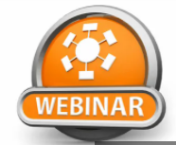  (очно +онлайн-трансляция)09 февраля 2021г Новосибирск, ул. Депутатская, 46, 2-й подъезд , 5 этаж оф. 2051(онлайн-трансляция)Годовая отчетность-2020: бухгалтерские и налоговые аспекты.Важные изменения 2021 года.1. Практические вопросы составления бухгалтерской (финансовой) отчетности за 2020 год Особенности отчетной компании за 2020 год в связи с законодательными изменениями. Изменения в порядке представления отчетности. Сокращение критериев для прохождения обязательного аудита. Официальные комментарии МФ и ФНС.Рекомендации Минфина по составлению отчетности за2020г. Необходимость раскрытия в отчетности событий после отчетной даты, связанных с распространением новой коронавирусной инфекции.ПБУ 18: применение обновленного стандарта в 2020г и его влияние на составление Отчета о финансовых результатах.Долгосрочные активы к продаже (ДАП) формирование и отражение в отчетности за 2020г. Возможен ли перевод ДАП в состав основных средств?Переход на ФСБУ 5/2019 «Запасы» с 2021г. алгоритм перехода (изменения в УП, действия в межотчетный период)основные изменения в порядке учета запасов (субъекты учета, объекты учета, критерии, состав, оценка при признании и последующая оценка)изменение учета спецодежды и специнструментов в связи с отменой метод указаний №135нособенности учета НЗПФСБУ 6/2020 «Основные средства» и ФСБУ 26/2020 «Капитальные вложения»: краткий обзор.2. Налоговое и неналоговое администрирование: зоны риска и важное для практики.2.1. Общие вопросы Основные «налоговые» итоги 2020 г.: краткий анализ важнейших событий и к чему готовиться? Утверждена концепция электронного документооборота в хозяйственной деятельности.Новые правила перечисления налогов (реквизиты Федерального казначейства),Введение с 01.07.2021 института прослеживаемости товаров;Введение оснований для отказа в приеме отчетности или пояснений, признания налоговых деклараций непредставленными.Расширение оснований для проведения повторной выездной налоговой проверки.Изменения в административном правоприменении: новая форма путевого листа, новая форма транспортной накладной, новый порядок проведения расчётов с использованием наличных денежных средств.новое в применении ККТи другие изменения.2.2. «Зарплатные» налоги и сборы:Новое в исчислении обязательных страховых взносов.Страховые взносы - сниженные тарифы 15% и 0%. Кто и каким образом может этим пользоваться. Разъяснения МФ и ФНС.Установление с 2021 года новых размеров фиксированного платежа для ИП, а также возможность его учёта при расчёте «патентного» налога.Отдельные вопросы начисления страховых взносовНалог на доходы физических лиц как отчитаться за 2020г?НДФЛ— новации 2021 г: введение прогрессивной ставки налога, расширение перечня необлагаемых доходов физического лица; уточнения в порядке определения доходов физ. лица; обложение налогом процентных доходов; новые основания для камерального контроля НДФЛНовая форма 6-НДФЛ с 2021 г.2.3. Налог на прибыль : новеллы, практика исчисленияОбновленная декларация по налогу на прибыль за 2020г – на что обратить внимание. Анализ судебной практики и разъясняющих писем.Расширение необлагаемых доходов за счет безвозмездно полученных имущества и имущественных прав, средства на счетах эскроу приравняли к целевому финансированию застройщиков (нормам придали обратную силу с 01.01.2020г)Изменения с 2021 года: изменения правил налогообложения дивидендов; новые размеры предельных процентов по заемным обязательствам для целей статьи 269 НК РФ;Изменения в порядке применения инвестиционного налогового вычета (статья 286.1 НК РФ).Уточнение в порядке инвентаризации резерва на выплату заработной платы и вознаграждения за выслугу лет (статья 324.1 НК РФ) и прочие изменения.2.4. НДС .Планируемые изменения в документальном оформлении НДС в связи с введением прослеживаемости товара. Новые тренды в администрировании НДС.НДС по субсидиям и раздельный учет, восстановление налога при получении бюджетных средств. Принцип нейтральности НДС к зарплатным субсидиям и «нулевым» кредитам.Особенности применения НДС в различных хозяйственных ситуацияхИзменение с 2021 года порядка начисления НДС в отношении операций по реализации лицами, признанными банкротами.Изменения с 2021 года в применении налоговой льготы по НДС в отношении программного обеспечения:применение льготы только в отношении «российского» программного обеспечения;возникновение обязанности налогового агента. 2.5. Налог на имущество организаций Новая форма декларации по налогу на имущество организации за 2020 год. Квалификация объектов основных средств как недвижимого имущества: позиция ФНС России и новый подход Верховного суда к данному вопросу. Изменения в порядке расчета налога на имущество при изменении кадастровой стоимости объектов недвижимости Внимание! Автор оставляет за собой право вносить в программу изменения, направленные на её актуализацию.Стоимость участия :  При оплате до 27 января - 5000 руб. НДС нет. С типовым Приказом по УП -5800руб. НДС нет При оплате 28 января и позже – 5700 руб. НДС нет. С типовым Приказом по УП -6500руб. НДС нетРеквизиты для оплаты: Внимание! Изменения в реквизитах.Семинар состоится с 10-00 до 17-00 часов.Внимание! Формы договора и акта размещены на сайте www.aktiv-c.ru (возможно подписание документов в рамках ЭДО)Дополнительная информация и обязательная регистрация на сайте: www.aktiv-c.ruили 8-961-846-77-15, 8-913-914-45-45 или e-mail: manager@aktiv-c.ru